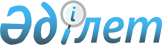 О внесении изменений и дополнений в решение маслихата от 21 декабря 2006 года N 39-4 "О городском бюджете на 2007 год"
					
			Утративший силу
			
			
		
					Решение Уральского городского маслихата Западно-Казахстанской области от 22 октября 2007 года N 2-2. Зарегистрировано Управлением юстиции города Уральска Западно-Казахстанской области 30 октября 2007 года N 7-1-75. Утратило силу - решением Уральского городского маслихата Западно-Казахстанской области от 31 марта 2008 года N 6-11      Сноска. Утратило силу - Решением Уральского городского маслихата Западно-Казахстанской области от 31.03.2008 N 6-11.      В соответствии с пунктом 1 статьи 111 Бюджетного Кодекса Республики Казахстан, статьи 6 Закона Республики Казахстан "О местном государственном управлении в Республике Казахстан" Уральский городской маслихат РЕШИЛ:



      1. Пункт 1 решения Уральского городского маслихата от 21 декабря 2006 года N 39-4 "О городском бюджете на 2007 год" (зарегистрированное в государственном реестре регистрации нормативных правовых актов под номером N 7-1-56 с учетом внесенных в него изменений и дополнений решением Уральского городского маслихата от 27 февраля 2007 года N 40-3 "О внесении изменений и дополнений в решение маслихата от 21 декабря 2006 года N 39-4 "О городском бюджете на 2007 год", зарегистрированное в государственном реестре регистрации нормативных правовых актов под номером N 7-1-61, решением Уральского городского маслихата от 11 мая 2007 года N 45-2 "О внесении изменений и дополнений в решение маслихата от 21 декабря 2006 года N 39-4 "О городском бюджете на 2007 год", зарегистрированное в государственном реестре регистрации нормативных правовых актов под номером N 7-1-69), решением Уральского городского маслихата от 16 июля 2007 года N 47-2 "О внесении изменений и дополнений в решение маслихата от 21 декабря 2006 года N 39-4 "О городском бюджете на 2007 год", зарегистрированное в государственном реестре регистрации нормативных правовых актов под номером N 7-1-70) изложить в следующей редакции:



      1) Доходы - 13 641 133 тысяч тенге, в том числе по:

      налоговым поступлениям - 3 529 450 тысяч тенге;

      неналоговым поступлениям - 133 099 тысяч тенге;

      поступлениям от продажи основного капитала - 4 914 186 тысяч тенге;

      поступлениям трансфертов - 5 064 398 тысячи тенге;

      Затраты - 12 201 907 тысяч тенге;

      Операционное сальдо - 1 439 226 тысячи тенге;

      Чистое бюджетное кредитование - 0;

      Сальдо по операциям с финансовыми активами - 0;

      Дефицит (профицит) бюджета - 1 439 226 тысячи тенге;

      Финансирование дефицита (использование профицита) бюджета - 1 439 226 тысячи тенге, в том числе:

      поступления займов - 1 100 000 тысяч тенге;

      погашение займов - -3 513 120 тысяч тенге;

      движение остатков бюджетных средств - 973 894 тысячи тенге;



      2) В пункте 6:

      цифру "37 386" заменить цифрой "35 748";

      цифру "36 000" заменить цифрой "37 638";

      В пункте 8: 

      цифру "4 061 879" заменить цифрой "5 064 398";

      цифру "1 436 768" заменить цифрой "1 989 511";

      цифру "2 625 111" заменить цифрой "3 074 887";

      цифру "9 343" заменить цифрой "7 650";

      цифру "18 157" заменить цифрой "18 893";

      цифру "33 841" заменить цифрой "33 545";

      цифру "11 466" заменить цифрой "1 980";

      после слов "...уставного капитала ГКП "Орал Су Арнасы" - 60 000 тысяч тенге" дополнить текстом следующего содержания:

      "целевые трансферты на установку новых и замену старых светофорных объектов - 52 400 тысяч тенге, целевые трансферты на реализацию мероприятий по развитию теплоэнергетической инфраструктуры - 491 400 тысяч тенге, целевые трансферты на текущий ремонт СШ N 44 - 400 тысяч тенге, целевые трансферты на приобретение автомашин - 9 500 тысяч тенге";

      после слов "...в рамках электронного правительства - 14 472 тысячи тенге" дополнить текстом следующего содержания:

      "целевые трансферты на строительство школы на 1200 мест с государственным языком обучения - 423 540 тысяч тенге, целевые трансферты на внедрение системы интерактивного обучения в государственной системе среднего общего образования - 30 219 тысяч тенге, целевые трансферты на возмещение потерь поступлений в бюджет, в связи с отменой акциза на игорный бизнес, поступающего в местный бюджет - 5 799 тысяч тенге";



      3) дополнить пунктом 9-1 следующего содержания:

      "9-1. Учесть, что в расходах городского бюджета на 2007 год предусмотрен возврат кредита в областной бюджет, выданного на строительство ипотечного жилья в рамках Государственной программы развития жилищного строительства в Республике Казахстан на 2005-2007 годы в сумме 3 513 120 тысяч тенге".



      2. Приложения 1, 2, 3, 4 к указанному решению изложить в новой редакции согласно приложениям 1, 2, 3, 4 к настоящему решению.



      3. Отделу финансов города Уральска внести соответствующие изменения в сводный план финансирования бюджетных программ по платежам и сводный план финансирования бюджетных программ по обязательствам.



      4. Контроль за исполнением данного решения возложить на постоянную комиссию по экономике, бюджету и финансам.



      5. Данное решение вступает в силу со дня подписания.      Председатель 2-ой внеочередной сессии

      Уральского городского маслихата      Секретарь Уральского городского маслихата

Приложение N 1

к решению Уральского

городского маслихата

от 22 октября 2007 года N 2-2 Бюджет города Уральска на 2007 годтыс. тенге

Приложение N 2

к решению Уральского

городского маслихата

от 22 октября 2007 года N 2-2 Перечень бюджетных программ развития

городского бюджета на 2007 год с разделением

на бюджетные программы, направленные на реализацию

бюджетных инвестиционных проектов (программ)

и на формирование или увеличение

уставного капитала юридических лиц

Приложение N 3

к решению Уральского

городского маслихата

от 22 октября 2007 года N 2-2 Перечень бюджетных программ,

не подлежащих секвестрированию в процессе

исполнения городского бюджета на 2007 год

Приложение N 4

к решению Уральского

городского маслихата

от 22 октября 2007 года N 2-2 Перечень бюджетных программ

поселковых округов на 2007 год
					© 2012. РГП на ПХВ «Институт законодательства и правовой информации Республики Казахстан» Министерства юстиции Республики Казахстан
				КатегорияКатегорияКатегорияКатегорияКатегорияКатегорияСуммаКлассКлассКлассКлассКлассСуммаПодклассПодклассПодклассПодклассСуммаСпецификаСпецификаСпецификаСуммаНаименованиеСуммаІ. Доходы13 641 1331Налоговые поступления3 529 45001Подоходный налог983 4732Индивидуальный подоходный налог983 47303Социальный налог1 467 7541Социальный налог1 467 75404Hалоги на собственность711 2701Hалоги на имущество469 4003Земельный налог67 3984Hалог на транспортные средства174 3605Единый земельный налог11205Внутренние налоги на товары, работы и услуги298 6872Акцизы141 8283Поступления за использование природных и других ресурсов45 0004Сборы за ведение предпринимательской и профессиональной деятельности111 85907Прочие налоги01Прочие налоги008Обязательные платежи, взимаемые за совершение юридически значимых действий и (или) выдачу документов уполномоченными на то государственными органами или должностными лицами68 2661Государственная пошлина68 2662Неналоговые поступления133 09901Доходы от государственной собственности5 2261Поступления части чистого дохода государственных предприятий5 2269Прочие доходы от государственной собственности002Поступления от реализации товаров(работ.услуг) гос.учреждениям, финансируемыми из гос.бюджета1001Поступления от реализации

товаров(работ.услуг) гос.

учреждениям, финансируемыми

из гос. бюджета10004Штрафы, пеня, санкции, взыскания, налагаемые государственными учреждениями, финансируемыми из государственного бюджета, а также содержащимися и финансируемыми из бюджета (сметы расходов) Национального Банка Республики Казахстан  109 5001Штрафы, пеня, санкции, взыскания, налагаемые государственными учреждениями, финансируемыми из государственного бюджета, а также содержащимися и финансируемыми из бюджета (сметы расходов) Национального Банка Республики Казахстан  109 50006Прочие неналоговые поступления18 2731Прочие неналоговые поступления18 2733Поступления от продажи основного капитала4 914 18601Продажа государственного имущества, закрепленного за государственными учреждениями1 056 2171Продажа государственного имущества, закрепленного за государственными учреждениями1 056 21703Продажа земли и нематериальных активов344 8491Продажа земли344 8494Поступления трансфертов 5 064 39802Трансферты из вышестоящих органов государственного управления5 064 3982Трансферты из областного бюджета5 064 398Функциональная группаФункциональная группаФункциональная группаФункциональная группаФункциональная группаФункциональная группаСуммаФункциональная подгруппаФункциональная подгруппаФункциональная подгруппаФункциональная подгруппаФункциональная подгруппаСуммаАдминистратор бюджетных программАдминистратор бюджетных программАдминистратор бюджетных программАдминистратор бюджетных программСуммаПрограммаПрограммаПрограммаСуммаПодпрограммаПодпрограммаСуммаНаименованиеСуммаІІ. Затраты12 201 9071Государственные услуги общего характера169 35901Представительные, исполнительные и другие органы, выполняющие общие функции  государственного управления124 780112Аппарат маслихата района (города областного значения)13 593001Обеспечение деятельности маслихата района (города областного значения)13 593122Аппарат акима района (города областного значения)70 183001Обеспечение деятельности акима района (города областного значения)70 183123Аппарат акима района в городе, города районного значения, поселка, аула (села), аульного (сельского) округа41 004001Функционирование аппарата акима района в городе, города районного значения, поселка, аула (села), аульного (сельского) округа41 00402Финансовая  деятельность30 268452Отдел финансов района (города областного значения)30 268001Обеспечение деятельности Отдела финансов11 395003000Проведение оценки имущества в целях налогообложения5 220004000Организация работы по выдаче разовых талонов и обеспечение полноты сбора сумм от реализации разовых талонов13 653010000Организация приватизации коммунальной собственности0011000Учет, хранение, оценка и реализация имущества, поступившего в коммунальную собственность005Планирование и статистическая деятельность14 311453Отдел экономики и бюджетного планирования района (города областного значения)14 311001Обеспечение деятельности Отдела экономики и бюджетного планирования14 3112Оборона9 33601Военные нужды9 336122Аппарат акима района (города областного значения)9 336005000Мероприятия в рамках исполнения всеобщей воинской обязанности9 33602Организация работы по чрезвычайным ситуациям0122Аппарат акима района

(города областного значения)0006Предупреждение и ликвидация чрезвычайных ситуаций маштаба района (города областного значения)03Общественный порядок, безопасность, правовая, судебная, уголовно-исполнительная деятельность90 40401Правоохранительная деятельность90 404458Отдел жилищно-коммунального хозяйства, пассажирского транспорта и автомобильных дорог района (города областного значения)90 404021000Эксплуатация оборудования и средств по регулированию дорожного движения в населенных пунктах90 4044Образование3 881 91501Дошкольное воспитание и обучение578 436464Отдел образования района (города областного значения)578 436009000Обеспечение деятельности организаций дошкольного воспитания и обучения578 43602Начальное общее, основное общее, среднее общее образование2 851 408464Отдел образования района (города областного значения)2 851 408003Общеобразовательное обучение2 611 901004000Информатизация системы среднего образования11 584005Приобретение и доставка учебников, учебно-методических комплексов для государственных организаций образования района (города областного значения)48 427006000Дополнительное образование для детей и юношества148 077007000Проведение школьных олимпиад и внешкольных мероприятий районного (городского) масштаба1 200010000Внедрение новых технологий государственной системы в сфере образования30 21909Прочие услуги в области образования452 071464Отдел образования района (города областного значения)28 531001Обеспечение деятельности отдела образования14 059116Развитие человеческого капитала в рамках электронного правительства14 472467Отдел строительства района (города областного значения)423 540002Развитие объектов образования423 5406Социальная помощь и социальное обеспечение372 94802Социальная помощь322 225451Отдел занятости и социальных программ района (города областного значения)320 253002Программа занятости92 681005Государственная адресная социальная помощь8 856006Жилищная помощь62 615007000Социальная помощь отдельным категориям нуждающихся граждан по решениям местных представительных органов57 611008Социальная поддержка военнослужащих внутренних войск и срочной службы4 000010000Материальное обеспечение детей-инвалидов, воспитывающихся и обучающихся на дому7 650014000Оказание социальной помощи нуждающимся гражданам на дому37 785016Государственные пособия на детей до 18 лет25 893017Обеспечение нуждающихся инвалидов специальными гигиеническими средствами и предоставление услуг специалистами жестового языка, индивидуальными помощниками в соответствии с индивидуальной программой реабилитации инвалида23 162464Отдел образования района (города областного значения)1 972008Социальная поддержка обучающихся и воспитанников организаций образования очной формы обучения1 97209Прочие услуги в области социальной помощи и социального обеспечения50 723451Отдел занятости и социальных программ района (города областного значения)50 723001Обеспечение деятельности отдела занятости и социальных программ37 056011000Оплата услуг по зачислению, выплате и доставке пособий и других социальных выплат1 428013000Социальная адаптация лиц, не имеющих определенного местожительства12 2397Жилищно-коммунальное хозяйство5 710 24801Жилищное хозяйство4 463 840458Отдел жилищно-коммунального хозяйства, пассажирского транспорта и автомобильных дорог района (города областного значения)50002000Изъятие, в том числе путем выкупа земельных участков для государственных надобностей и связанное с этим отчуждение недвижимого имущества0003000Организация сохранения государственного жилищного фонда50004000Обеспечение жильем отдельных категорий граждан005000Снос аварийного и ветхого жилья0006000Мероприятия, направленные на поддержание сейсмоустойчивости жилых зданий, расположенных в сейсмоопасных регионах Республики Казахстан0467Отдел строительства района (города областного значения)4 463 790003Строительство жилья2 879 886004Развитие и обустройство инженерно-коммуникационной инфраструктуры1 583 90402Коммунальное хозяйство10 180458Отдел жилищно-коммунального хозяйства, пассажирского транспорта и автомобильных дорог района (города областного значения)0012000Функционирование системы водоснабжения и водоотведения0467Отдел строительства района (города областного значения) 10 180005Развитие объектов коммунального хозяйства2 180006Развитие системы водоснабжения8 00003Благоустройство населенных пунктов1 236 228458Отдел жилищно-коммунального хозяйства, пассажирского транспорта и автомобильных дорог района (города областного значения)1 236 228015000Освещение улиц в населенных пунктах165 251016000Обеспечение санитарии населенных пунктов534 223017000Содержание мест захоронений и захоронение безродных2 407018000Благоустройство и озеленение населенных пунктов534 347467Отдел строительства района (города областного значения) 0007Развитие объектов благоустройства08Культура, спорт, туризм и информационное пространство320 23501Деятельность в области культуры239 564455Отдел культуры и развития языков района (города областного значения)239 564003000Поддержка культурно-досуговой работы239 564467Отдел строительства района (города областного значения) 0011000Развитие объектов культуры02Спорт9 742465Отдел физической культуры и спорта района (города областного значения)9 742005000Развитие массового спорта и национальных видов спорта 560006000Проведение спортивных соревнований на районном (города областного значения) уровне6 792007000Подготовка и участие членов  сборных команд района (города областного значения) по различным видам спорта на областных спортивных соревнованиях2 390467Отдел строительства района (города областного значения) 0008000Развитие объектов физической культуры и спорта03Информационное пространство54 435455Отдел культуры и развития языков района (города областного значения)43 999006000Функционирование районных (городских) библиотек42 439007000Развитие государственного языка и других языков народов Казахстана1 560456Отдел внутренней политики района (города областного значения)10 436002Проведение государственной информационной политики через средства массовой информации10 43609Прочие услуги по организации культуры, спорта, туризма  и информационного пространства16 494455Отдел культуры и развития языков района (города областного значения)6 220001Обеспечение деятельности отдела культуры и развития языков6 220456Отдел внутренней политики района (города областного значения)6 245001Обеспечение деятельности отдела внутренней политики 6 245003000Реализация региональных программ в сфере молодежной политики0465Отдел физической культуры и спорта района (города областного значения)4 029001Обеспечение деятельности отдела физической культуры и спорта 4 0299Топливно-энергетический комплекс и недропользование009Прочие услуги в области топливно-энергетического комплекса и недропользования0467Отдел строительства района (города областного значения) 0009Развитие теплоэнергетической системы010Сельское, водное, лесное, рыбное хозяйство, особо охраняемые природные территории, охрана окружающей среды и животного мира, земельные отношения47 69501Сельское хозяйство18 132462Отдел сельского хозяйства района (города областного значения)4 519001Обеспечение деятельности отдела сельского хозяйства 4 013003000Обеспечение функционирования скотомогильников

(биотермических ям)362004000Организация санитарного убоя больных животных144005000Возмещение владельцам стоимости изымаемых и уничтожаемых больных животных, продуктов и сырья животного происхождения467Отдел строительства района (города областного значения) 13 613010000Развитие объектов сельского хозяйства13 61302Водное хозяйство0467Отдел строительства района (города областного значения) 0012Развитие системы водоснабжения006Земельные отношения29 563463Отдел земельных отношений района (города областного значения)29 563001Обеспечение деятельности отдела земельных отношений8 563002000Работы по переводу сельскохозяйственных угодий из одного вида в другой004000Организация работ по зонированию земель21 000006000Землеустройство, проводимое при установлении границ городов районного значения, районов в городе, поселков, аулов (сел), аульных (сельских) округов11Промышленность, архитектурная, градостроительная и строительная деятельность106 30102Архитектурная, градостроительная и строительная деятельность106 301467Отдел строительства района (города областного значения) 11 708001Обеспечение деятельности отдела строительства11 708468Отдел архитектуры и градостроительства района (города областного значения) 94 593001Обеспечение деятельности отдела архитектуры и градостроительства 8 354002000Создание информационных систем81 800003000Разработка генеральных планов застройки населенных пунктов4 43912Транспорт и коммуникации704 24601Автомобильный транспорт703 250458Отдел жилищно-коммунального хозяйства, пассажирского транспорта и автомобильных дорог района (города областного значения)703 250022Развитие транспортной инфраструктуры0023Обеспечение функционирования автомобильных дорог703 25009Прочие услуги в сфере транспорта и коммуникаций996458Отдел жилищно-коммунального хозяйства, пассажирского транспорта и автомобильных дорог района (города областного значения)996024000Организация внутрипоселковых (внутригородских) внутрирайонных общественных пассажирских перевозок99613Прочие732 60503Поддержка предпринимательской деятельности и защита конкуренции11 637469Отдел предпринимательства района (города областного значения)11 637001Обеспечение деятельности отдела предпринимательства6 637003000Поддержка предпринимательской деятельности 5 00009Прочие720 968452Отдел финансов района (города областного значения)682 786012000Резерв местного исполнительного органа района (города областного значения) на неотложные затраты35 748013000Чрезвычайный резерв местного исполнительного органа района (города областного значения) для ликвидации чрезвычайных ситуаций природного и техногенного характера7 000014000Формирование или увеличение уставного капитала юридических лиц602 400015000Резерв местного исполнительного органа района (города областного значения) на исполнение обязательств по решениям судов37 638458Отдел жилищно-коммунального хозяйства, пассажирского транспорта и автомобильных дорог района (города областного значения)38 182001Обеспечение деятельности отдела жилищно-коммунального хозяйства, пассажирского транспорта и автомобильных дорог38 18214Обслуживание долга001Обслуживание долга0452Отдел финансов района (города областного значения)0005Обслуживание долга местных исполнительных органов015Трансферты56 61501Трансферты56 615452Отдел финансов района (города областного значения)56 615006000Возврат целевых трансфертов49 152007000Бюджетные изъятия7 463008Трансферты в Национальный фонд Республики Казахстан0III. ОПЕРАЦИОННОЕ САЛЬДО1 439 226IV. ЧИСТОЕ БЮДЖЕТНОЕ КРЕДИТОВАНИЕV. САЛЬДО ПО ОПЕРАЦИЯМ С ФИНАНСОВЫМИ АКТИВАМИ0Приобретение финансовых активов0VI. ДЕФИЦИТ (ПРОФИЦИТ) БЮДЖЕТА1 439 226VII. ФИНАНСИРОВАНИЕ ДЕФИЦИТА (ИСПОЛЬЗОВАНИЕ ПРОФИЦИТА) БЮДЖЕТА-1 439 226Функциональная группаФункциональная группаФункциональная группаФункциональная группаФункциональная группаФункциональная группаФункциональная группаФункциональная подгруппаФункциональная подгруппаФункциональная подгруппаФункциональная подгруппаФункциональная подгруппаФункциональная подгруппаАдминистратор бюджетных программАдминистратор бюджетных программАдминистратор бюджетных программАдминистратор бюджетных программАдминистратор бюджетных программПрограммаПрограммаПрограммаПрограммаНаименование12345674Образование02Начальное общее, основное общее, среднее общее образование464Отдел образования района (города областного значения)004Информатизация системы среднего образования09Прочие услуги в области образования464Отдел образования района (города областного значения)116Развитие человеческого капитала в рамках электронного правительства467Отдел строительства района (города областного значения)002Развитие объектов образования7Жилищно-коммунальное хозяйство01Жилищное хозяйство467Отдел строительства района (города областного значения)004Развитие и обустройство инженерно-коммуникационной инфраструктуры02Коммунальное хозяйство467Отдел строительства района (города областного значения)005Развитие объектов коммунального хозяйства006Развитие системы водоснабжения03Благоустройство населенных пунктов467Отдел строительства района (города областного значения)007Развитие объектов благоустройства8Культура, спорт, туризм и информационное пространство01Деятельность в области культуры467Отдел строительства района (города областного значения)011Развитие объектов культуры02Спорт467Отдел строительства района (города областного значения)008Развитие объектов физической культуры и спорта9Топливно-энергетический комплекс и недропользование09Прочие услуги в области топливно-энергетического комплекса и недропользования467Отдел строительства района (города областного значения)009Развитие теплоэнергетической системы10Сельское, водное, лесное, рыбное хозяйство, особо охраняемые природные территории, охрана окружающей среды и животного мира, земельные отношения01Сельское  хозяйство467Отдел строительства района (города областного значения)010Развитие объектов сельского хозяйства02Водное хозяйство467Отдел строительства района (города областного значения)012Развитие системы водоснабжения11Промышленность, архитектурная, градостроительная и строительная деятельность02Архитектурная, градостроительная и строительная деятельность468Отдел архитектуры и градостроительства района (города областного значения) 002Создание информационных систем12Транспорт и коммуникации01Автомобильный транспорт458Отдел жилищно-коммунального хозяйства, пассажирского транспорта и автомобильных дорог района (города областного значения)022Развитие транспортной инфраструктурыинвестиционные программыинвестиционные программыинвестиционные программыинвестиционные программыинвестиционные программыинвестиционные программыинвестиционные программы7Жилищно-коммунальное хозяйство01Жилищное хозяйство467Отдел строительства района (города областного значения)003Строительство жильяИнвестиции на формирование или увеличение

уставного капитала юридических лицИнвестиции на формирование или увеличение

уставного капитала юридических лицИнвестиции на формирование или увеличение

уставного капитала юридических лицИнвестиции на формирование или увеличение

уставного капитала юридических лицИнвестиции на формирование или увеличение

уставного капитала юридических лицИнвестиции на формирование или увеличение

уставного капитала юридических лицИнвестиции на формирование или увеличение

уставного капитала юридических лиц13Прочие09Прочие452Отдел финансов района (города областного значения)014Формирование или увеличение уставного капитала юридических лицФункциональная группаФункциональная группаФункциональная группаФункциональная группаФункциональная группаФункциональная группаФункциональная группаФункциональная подгруппаФункциональная подгруппаФункциональная подгруппаФункциональная подгруппаФункциональная подгруппаФункциональная подгруппаАдминистратор бюджетных программАдминистратор бюджетных программАдминистратор бюджетных программАдминистратор бюджетных программАдминистратор бюджетных программПрограммаПрограммаПрограммаПрограммаНаименование12345674Образование02Начальное общее, основное общее, среднее общее образование464Отдел образования района (города областного значения)003Общеобразовательное обучениеФункциональная группаФункциональная группаФункциональная группаФункциональная группаФункциональная группаФункциональная группаФункциональная группаФункциональная подгруппаФункциональная подгруппаФункциональная подгруппаФункциональная подгруппаФункциональная подгруппаФункциональная подгруппаАдминистратор бюджетных программАдминистратор бюджетных программАдминистратор бюджетных программАдминистратор бюджетных программАдминистратор бюджетных программПрограммаПрограммаПрограммаПрограммаНаименование12345671Государственные услуги общего характера01Представительные, исполнительные и другие органы, выполняющие общие функции  государственного управления123Аппарат акима района в городе, города районного значения, поселка, аула (села), аульного (сельского) округа001Функционирование аппарата акима Зачаганского поселкового округаФункционирование аппарата акима Круглоозерновского поселкового округаФункционирование аппарата акима Деркульского поселкового округаФункционирование аппарата акима Желаевского поселкового округа